https://www.youtube.com/watch?v=ADcCxEWzdG4Описание внешности человека – opis wyglądu zewnętrznegoВолосы - włosyдлинные - długie; короткие -krótkie; прямые - proste; кудрявые - kręcone; чёрные - czarne; каштановые - kasztanowe; светлые - jasne; тёмные - ciemne; рыжие - rude ; седые - siwe; блондин / блондинка – blondyn / blondynka; шатен / шатенка szatyn / szatynka; брюнет / брюнетка – brunet / brunetka; лысый - łysyУши - uszyмаленькие - małe; большие - duże; отстающие – odstająceНос - nosдлинный - długi; короткий - krótki; прямой - prosty; широкий - szeroki; узкий - wąski; с горбинкой - garbaty;Глаза - oczyголубые - niebieskie; карие - piwne; серые - szare ; зелёные – zieloneЛицо - twarzкруглое - okrągła; овальное - owalna; продолговатое - pociągła; с веснушками – piegowataФигура - sylwetkaполная - tęga ; стройная – zgrabnaРост - wzrostнизкий - niski ; средний - średni ; высокий – wysokiОсобые приметы – znaki szczególneборода - broda; усы - wąsy ; очки - okulary; родинка – pieprzyk (znamię); бородавка - brodawka ; шрам - szrama; татуировка – tatuażУ меня – ja mamУ неё – ona maУ него – on maУ меня овальное лицо, маленький прямой нос и тёмные волосы. – Mam owalną twarz, mały prosty nos i ciemne włosy.У меня короткие кудрявые светлые волосы и карие глаза. – Mam krótkie kręcone włosy i piwne oczy.У неё длинные чёрные волосы. – Ona ma długie czarne włosy.У него большие голубые глаза. – On ma duże niebieskie oczy.У неё продолговатое лицо. – Ona ma pociągłą twarz.У него большие отстающие уши. – Ona ma duże odstające uszy.У него рыжие волосы и зелёные глаза. – On ma rude włosy i zielone oczy.У него борода и очки. – On ma brodę i okulary.Он высокого роста. – On jest wysokiego wzrostu.У неё татуировка. – Ona ma tatuaż.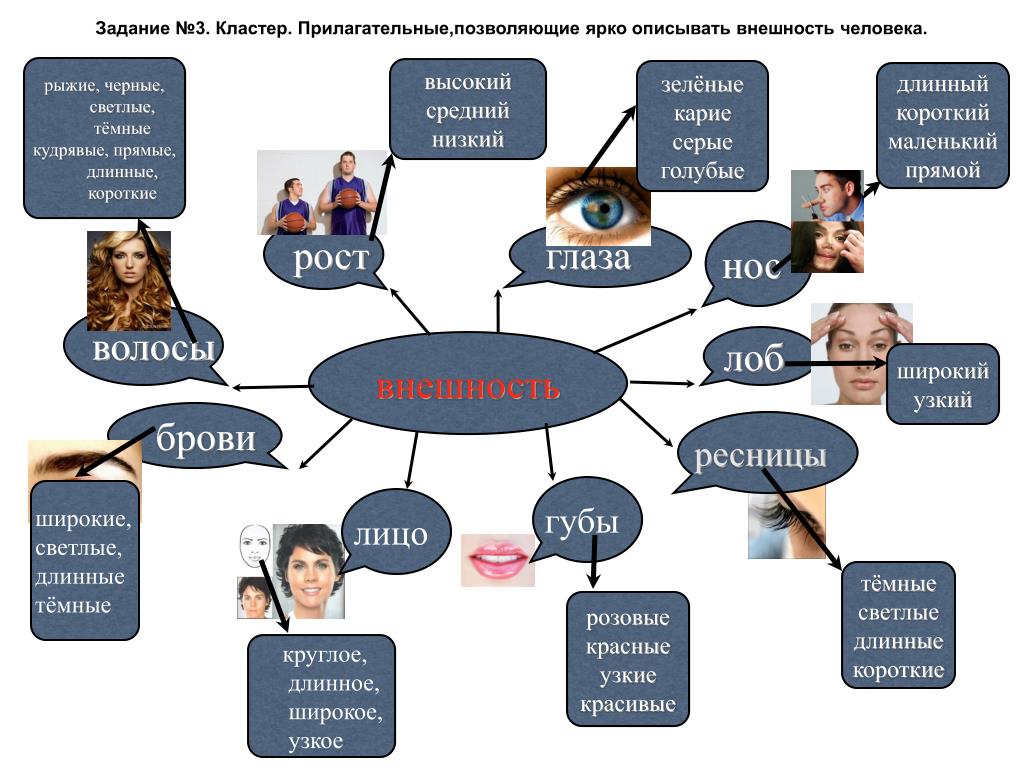 słówko rosyjskietłumaczenieużycie w zdaniutłumaczenieголоваgłowaУ меня маленькая голова.Mam małą głowę.голубые глазаniebieskie oczyУ Ани голубые глаза.Ania ma niebieskie oczy.зелёные глазаzielone oczyУ меня зелёные глаза.Ja mam zielone oczy.карие глазаbrązowe oczyУ моего сына карие глаза.Mój syn ma brązowe oczy.чёрные глазаczarne oczyУ кого чёрные глаза?Kto ma czarne oczy?узкие губыwąskie ustaНе люблю узкие губы.Nie lubię wąskich warg.полные губыpełne ustaУ тебя полные губы.Ty masz pełne usta.красные губыczerwone ustaУ Тани красные губы.Tania ma czerwone usta.бледные губыblade ustaУ вас бледные губы.Macie blade usta.прямой носprosty nosУ Феди прямой нос.Fiedia ma prosty nos.короткий носkrótki nosКакой короткий нос!Jaki krótki nos!длинный носdługi nosУ бабы-яги длинный нос.Baba Jaga ma długi nos.вздёрнутый носzadarty nosУ тебя вздёрнутый нос.Masz zadarty nos.ресницыrzęsyДлинные ресницы.Długie rzęsy.бровиbrwiКоричневые брови.Brązowe brwi.длинные волосыdługie włosyУ девушек длинные волосы.Dziewczyny mają długie włosy.короткие волосыkrótkie włosyУ мальчиков короткие волосы.Chłopcy mają krótkie włosy.тёмные волосыciemne włosyУ многих тёмные волосы.Wiele osób ma ciemne włosy.светлые волосыjasne włosyУ блондинок светлые волосы.Blondynki mają jasne włosy.седые волосыsiwe włosyУ бабушки седые волосы.Babcia ma siwe włosy.кудрявые волосыkręcone włosyУ моей мамы кудрявые волосы.Moja mama ma kręcone włosy.круглое лицоokrągła twarzУ детей круглое лицо.Dzieci mają okrągłe buzie.красивое лицоładna twarzУ манекенщиц красивые лица.Modelki mają ładne twarze.бледное лицоblada twarzКакое у тебя бледное лицо!Jaką masz bladą twarz!плечо/плечиbark/barkiВзять на свои плечи.Wziąć na swoje barki.рука/рукиręka/ręceВозьмись в руки!Weź się w garść!нога/ногиnoga/nogiПодними ногу!Podnieś nogę!палец/пальцыpalec/palceНе шевельнуть пальцем.Nie ruszyć palcem.ухо/ушиucho/uszyУши вверх!Uszy do góry!полная фигураtęgiУ Тани полная фигура.Tania jest tęga.щуплая фигураszczupła figuraУ Маши щуплая фигура.Masza jest szczupła.стройная фигураzgrabna figuraУ неё стройная фигура.Ona ma zgrabną figurę.низкий ростniski wzrostУ детей низкий рост.Dzieci są niskiego wzrostu.средний ростśredni wzrostУ тебя средний рост?Jesteś średniego wzrostu?высокий ростwysoki wzrostОн высокого роста.On jest wysoki.возрастwiekВ каком ты возрасте?W jakim jesteś wieku?молодойmłodyОн ещё молодой.On jest młody.взрослыйdorosłyПетя уже взрослый.Piotr jest już dorosły.пожилойw podeszłym wiekuБабушка пожилая.Babcia jest w podeszłym wieku.старыйstaryДедушка уже старый.Dziadek jest już stary.